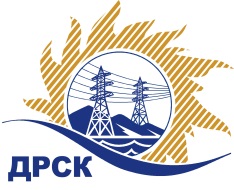  Акционерное Общество«Дальневосточная распределительная сетевая  компания»Протокол № 201/МТПиР-ВПзаседания закупочной комиссии по выбору победителя закрытому электронному запросу цен на право заключения договора: «Контрольные и специальные кабели и провода»    Закупка №  16/815 лот1, ГКПЗ 2016 г     ООС № 31503048860Форма голосования членов Закупочной комиссии: очно-заочная.ВОПРОСЫ, ВЫНОСИМЫЕ НА РАССМОТРЕНИЕ ЗАКУПОЧНОЙ КОМИССИИ: О рассмотрении результатов оценки предложений Участников.О признании предложений соответствующими условиям закупки.О ранжировке предложений. О выборе победителя запроса цен.РЕШИЛИ:	По вопросу № 1Признать объем полученной информации достаточным для принятия решения.Утвердить цены, полученные на момент срока окончания приема предложений    участников запроса цен.По вопросу № 2Признать предложения ООО "Торговый Дом "УНКОМТЕХ" (121309, г. Москва, улица Филевская Б., дом 16, сооружение 1), ООО ПК "Востоксистема" (680014, Россия, Хабаровский край, г. Хабаровск, пр-т 60-летия Октября, д. 158),ООО "НЕВАЭНЕРГОПРОМ" (194100, Россия, г. Санкт - Петербург, пр. Лесной, д. 63, лит. А, оф. 415), ООО "Электросистемы" (680000, г. Хабаровск, ул. Тургенева-34) ,  соответствующими условиям запроса цен и принять их к дальнейшему рассмотрению.По вопросу № 31. Утвердить ранжировку предложений:По вопросу № 4 Признать Победителем запроса цен:  «Контрольные и специальные кабели и провода»  участника, занявшего первое место в итоговой ранжировке по степени предпочтительности для  заказчика, а именно - ООО "Электросистемы" (680000, г. Хабаровск, ул. Тургенева-34) на условиях: стоимость предложения : 5 661 016,00 руб. (цена без НДС) 6 680 000,00 руб. с НДС. Срок завершения поставки: до 29.02.2016г. Условия оплаты: в течение 30 дней с момента  получения продукции на склад грузополучателя. Гарантийный срок: соответствует срокам указанным в стандартах или ТУ на кабели конкретных марок, но не менее 6 месяцев со дня ввода в эксплуатацию.  Предложение действительно до: 15.02.2016.город  Благовещенск«24 » декабря 2015 годаМесто в итоговой ранжировкеНаименование и адрес участникаЦена предложения без НДС, руб.1 местоООО "Электросистемы" (680000, г. Хабаровск, ул. Тургенева-34)5 661 016,002 местоООО ПК "Востоксистема" (680014, Россия, Хабаровский край, г. Хабаровск, пр-т 60-летия Октября, д. 158)5 706 576,963 местоООО "НЕВАЭНЕРГОПРОМ" (194100, Россия, г. Санкт - Петербург, пр. Лесной, д. 63, лит. А, оф. 415)5 730 000,004 местоООО "Торговый Дом "УНКОМТЕХ" (121309, г. Москва, улица Филевская Б., дом 16, сооружение 1)5 750 000,00Ответственный секретарь Закупочной комиссии: Елисеева М.Г. _____________________________ исп.Терёшкина Г.М.